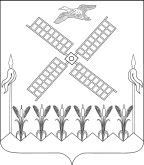 СОВЕТ КОПАНСКОГО сельского ПОСЕЛЕНИЯЕйскОГО районАРЕШЕНИЕст. КопанскаяОб утверждении перспективного плана работы правотворческой и контрольной деятельности Совета Копанского сельского поселения на 2024 годВ соответствии со статьей 3 Регламента Совета Копанского сельского поселения Ейского района Совет Копанского сельского поселения р е ш и л:Утвердить перспективный план работы правотворческой иконтрольной деятельности Совета Копанского сельского поселения Ейского района на 2024 год (прилагается).Председателям постоянных депутатских комиссий в соответствии срегламентом Совета Копанского сельского поселения Ейского района обеспечить выполнение перспективного плана работы Совета на 2024 год.Контроль за выполнением решения оставляю за собой.Настоящее решение вступает в силу со дня его подписания.Глава Копанского сельского поселенияЕйского района                                                                                    А.В.ЛеваднийПРИЛОЖЕНИЕУТВЕРЖДЕНРешением Совета Копанского сельского поселения Ейского районаот ______№_________Перспективный планработы правотворческой и контрольной деятельности Совета Копанского сельского поселения Ейского районаГлава Копанского сельского поселенияЕйского района                                                                                  А.В.Леваднийот15.12.2023 №139№ п/пНаименование вопросаСрок исполненияОтветственный за подготовку проекта решения1О внесении изменений в бюджет Копанского сельского поселения Ейского района на 2024 годЯнварь-декабрьКомиссия по вопросам бюджета2О деятельности МУК «СДК Копанского сельского поселения»АпрельКомиссия по вопросам социальной поддержки3О мерах противопожарной безопасности на территории Копанского сельского поселения в летний периодмайДепутатские комиссии4О развитии физкультуры и спорта на территории Копанского сельского поселенияиюньКомиссия по вопросам социальной поддержки5О работе с обращениями граждан в администрации Копанского сельского поселения Ейского районаиюньКомиссия по вопросам законности6Отчет о выполнении плана мероприятий по реализации наказов избирателей депутатам Совета Копанского сельского поселения  Ейского  районаиюньДепутатские комиссии7О результатах работы территориальной комиссии по профилактике правонарушений, административной комиссии на территории сельского поселенияиюльКомиссия по вопросам законности8О работе Хуторского казачьего обществаиюльКомиссия по вопросам законности9О мероприятиях по благоустройству территории Копанского сельского поселения Ейского районаавгустКомиссия по вопросам социальной поддержки10Об итогах оздоровления и занятости детей и подростков в летний период 2024 годаавгустКомиссия по вопросам социальной поддержки11О развитии ЛПХ в Копанском сельском поселении Ейского районасентябрьКомиссия по вопросам законности12Об участии  в Копанского сельского поселения в краевых программахоктябрьКомиссия по вопросам бюджета13О деятельности МУ «Забота»ноябрьКомиссия по вопросам социальной поддержки14Утверждение бюджета Копанского сельского поселения Ейского района на 2024 годдекабрьКомиссия по вопросам бюджета15О внесении изменений в муниципальные программы, отчеты об исполнении программВесь периодДепутатские комиссии16Внесение изменений в нормативно- правовые акты, принятые Советом Копанского сельского поселенияПо мере необходимостиДепутатские комиссии